                                 AUTORISATION PARENTALE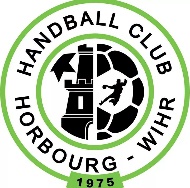 				SAISON …2023/2024Nom et Prénom de l’enfant………………………………………………………………..Né(e) le…………………………………………..Adresse……………………………………………………………………………………………….Téléphone………………………………………………………………………………………....Je soussigné (père,mère,tuteur)……………………………………………………………………………………………………………Demeurant à………………………………………………………………………………………Autorise mon fils, à pratiquer le handball.Je m’engage à ce que mon enfant suive régulièrement les séances d’entrainement et prévienne en cas d’absence.A……………………………..le………………………………….. SIGNATURE :